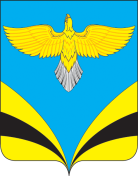 Собрание представителей сельского поселения Переволоки муниципального района Безенчукский Самарской областичетвертого созываР Е Ш Е Н И Е От «19»   ноября  2021г                                                                              № 38/25        О внесении изменения в решение Собрания представителей сельского поселения Переволоки муниципального района Безенчукский от 10.12.2018г. № 64а/50а « Об установлении налога на имущество физических лиц на территории сельского поселения Переволоки муниципального  района Безенчукский Самарской области» Рассмотрев протест прокуратуры Безенчукского района от 02.11.2021 г. № 07-03-1242-601/2021 на решение  Собрания представителей сельского поселения Переволоки муниципального района Безенчукский от 10.12.2018г. № 64а/50а « Об установлении налога на имущество физических лиц на территории сельского поселения Переволоки муниципального  района Безенчукский Самарской области», в соответствии с главой 32  Налогового кодекса РФ,  руководствуясь Федеральным законом от 06.10.2003 № 131-ФЗ « Об общих принципах организации местного самоуправления в РФ», Уставом сельского поселения Переволоки  муниципального района Безенчукский, Собрание представителей сельского поселения Переволоки муниципального района БезенчукскийРЕШИЛО:        1. Удовлетворить протест прокуратуры Безенчукского района от 02.11.2021 г. № 07-03-1240-601/2021 на решение  Собрания представителей сельского поселения Переволоки муниципального района Безенчукский от 10.12.2018г. № 64а/50а « Об установлении налога на имущество физических лиц на территории сельского поселения Переволоки муниципального  района Безенчукский Самарской области»      2. Внести  в решение Собрания представителей сельского поселения Переволоки муниципального района Безенчукский от 10.12.2018г. № 64а/50а « Об установлении налога на имущество физических лиц на территории сельского поселения Переволоки муниципального района Безенчукский Самарской области» следующее  изменение:- дополнить решение п. 1.1. следующего содержания: «1.1. Налоговая база определяется в отношении каждого объекта налогообложения как его кадастровая стоимость, внесенная в Единый государственный реестр недвижимости и подлежащая применению с 1 января  года, являющегося налоговым периодом, с учетом особенностей,  предусмотренных статьей 403 Налогового Кодекса РФ.».3. Опубликовать настоящее Решение в газете « Вестник сельского   поселения Переволоки».4. Настоящее Решение  вступает в силу не ранее чем по истечении одного месяца со дня его официального опубликования и не ранее 1-го числа очередного налогового периода по  налогу на имущество физических лиц  и распространяется на правоотношения возникшие с 01 января 2022 года. Председатель Собрания представителейсельского поселения  Переволокимуниципального района БезенчукскийСамарской области 						Е.А.БурмаИ.о.Главы сельского поселения  Переволокимуниципального района Безенчукский	Е.В.КарпунинаСамарской области                                                                                       